1.13	to consider identification of frequency bands for the future development of International Mobile Telecommunications (IMT), including possible additional allocations to the mobile service on a primary basis, in accordance with Resolution 238 (WRC-15);Part 8 – Frequency band 37-40.5 GHzView CEPT supports the identification of the frequency band 40.5-43.5 GHz for IMT on a global basis. CEPT has no intention of using the frequency band 37-40.5 GHz for IMT. Possible proposals to WRC-19 for an IMT identification related to this band are noted and CEPT is generally supportive to the idea of global harmonization. However, this will require relevant conditions to ensure protection of incumbent services in the frequency band 37-40.5 GHz band and EESS (passive) in the frequency band 36-37 GHz to be properly addressed in the Radio Regulations. The same conditions as proposed by CEPT in the European Common Proposal for the frequency band 40.5-43.5 GHz need to be applied to ensure protection of incumbent services in the 37-40.5 GHz frequency band. A worldwide IMT identification of the full range (37-43.5 GHz) could make it difficult to use this band by FSS due to possible fragmented regional use of this frequency band for IMT. WRC-19 may need to consider this issue.	EUR/16A13A8/1The protection of the EESS (passive) in the 36-37 GHz frequency band needs to be properly addressed in the Radio Regulations by mandatory IMT unwanted emissions limits. Since the frequency band 36-37 GHz is not covered by RR No.5.340, as it is a band shared with active services, IMT unwanted emission limits for the protection of the 36-37 GHz frequency band should not be included in a revision of Resolution 750 (Rev. WRC-15) but in the draft new Resolution related to IMT in the 40 GHz range. In order to ensure protection of the SRS(Earth-to-space), SRS(space-to-Earth), and EESS (Earth-to-space) services in the 37-40.5 GHz frequency band and EESS (passive) in the 36-37 GHz frequency band, the following text would be required within the new Resolution on the 37-43.5 GHz frequency band:resolves that, in order to protect the EESS (passive) in the frequency band 36-37 GHz, unwanted emissions of IMT stations brought into use in the frequency band 37-40.5 GHz shall not exceed the limits specified in Table 1 below:invite administrations to adopt provisions to enable the deployment of future earth stations in the SRS (space-to-Earth) in the frequency band 37-38 GHz and in the SRS (Earth-to-space) and EESS (Earth-to-space) in the frequency band 40-40.5 GHz;invites ITU-R to develop an ITU-R Recommendation to assist administrations in protecting existing and future SRS earth stations operating in the frequency band 37-38 GHz, taking into account the required protection criteria;World Radiocommunication Conference (WRC-19)
Sharm el-Sheikh, Egypt, 28 October – 22 November 2019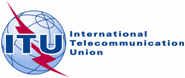 CPG(19)143 ANNEX VIII-13HPLENARY MEETINGAddendum 8 to  Addendum 13 to 
Document 16-E4 July 2019Original: EnglishEuropean Common ProposalsEuropean Common ProposalsProposals for the work of the conferenceProposals for the work of the conferenceAgenda item 1.13Agenda item 1.13EESS (passive) bandIMT bandLimits of unwanted emission Total Radiated Power (TRP) fromIMT 2020 stations in a specified bandwidthwithin the EESS (passive) band136-37 GHz37-40.5 GHz-33 dB(W/100 MHz) for base station and 
-32 dB(W/100 MHz) for user equipment.1 TRP is the aggregate of the radiated power from all antenna elements.1 TRP is the aggregate of the radiated power from all antenna elements.1 TRP is the aggregate of the radiated power from all antenna elements.